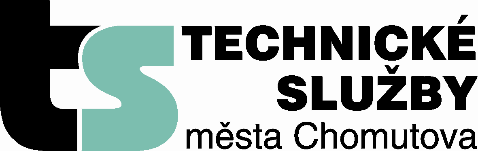 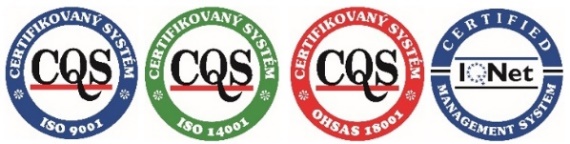 Formulář nabídkyIDENTIFIKACE ŘÍZENÍIDENTIFIKAČNÍ ÚDAJE ÚčastníkaÚVODNÍ Prohlášení účastníkaÚčastník, který se uchází o Veřejnou zakázku, tímto předkládá formulář nabídky za účelem prokázání splnění jednotlivých požadavků Zadavatele, kterými je podmiňována účast dodavatelů v Řízení.Účastník čestně prohlašuje, žese pečlivě seznámil se zadávacími podmínkami, porozuměl jim a mj. tak používá veškeré pojmy a zkratky v souladu se zadávací dokumentací,výše uvedená kontaktní osoba je oprávněna k jednání za účastníka v rámci Řízení,splňuje veškeré požadavky Zadavatele na předmět Veřejné zakázky, a žeje pro případ zadání Veřejné zakázky vázán Smlouvou.kvalifikacEZákladní způsobilostÚčastník čestně prohlašuje, že je způsobilým ve smyslu § 74 odst. 1 ZZVZ.Profesní způsobilostÚčastník čestně prohlašuje, že splňuje požadavek dle § 77 odst. 1 ZZVZ.   Ekonomická kvalifikace Zadavatel nepožaduje splnění ekonomické kvalifikace uvedené v ustanovení § 78 odst. 1 a odst. 2  Zákona.Technická kvalifikace – Seznam významných dodávek dle § 79 odst. 2 písm. b) ZZVZ.Účastník čestně prohlašuje, že v posledních 3 letech realizoval alespoň 2 zakázky obdobného charakteru,  tj. dodávky zametacího stroje, kde hodnota činila  min. 3 mil. Kč bez DPH u každé z nich.Informace o Referenčních zakázkách na  dodávku minimálně 1 ks zametacího stroje:Návrh smlouvyÚčastník zadávacího řízení prohlašuje, že vyplněním a podáním tohoto formuláře nabídky v plném rozsahu akceptuje obchodní a platební podmínky uvedené v příloze č. 2 (Návrh smlouvy) zadávací dokumentace.PoddodavateléÚčastník zadávacího řízení prohlašuje, že:Bude při plnění zakázky využívat poddodavatele a specifikuje části veřejné zakázky, které má v úmyslu zadat jednomu či více poddodavatelům, přičemž uvádí identifikační údaje všech známých poddodavatelů:Uveďte části veřejné zakázky spolu s poddodavatelem, kterému ji hodláte zadávat.Nebude zadávat žádnou část plnění této veřejné zakázky poddodavateli. Nevyhovující variantu dodavatel smaže vč. této věty.Informace rozhodné pro hodnocení – Nabídková cenaÚčastník čestně prohlašuje, že následující informace považuje za rozhodné pro hodnocení nabídky v kritériu Nabídková cena:Čestné prohlášení k předložení dokladů před podpisem smlouvyÚčastník zadávacího řízení prohlašuje, že v případě pokud bude vybrán jako dodavatel, předloží před podpisem smlouvy:Elektronické originály nebo elektronicky ověřené kopie dokladů o jeho kvalifikaci (autorizovaná konverze dokumentů do elektronické podoby) uvedené v čl. 16 této zadávací dokumentace, pokud tyto již nebyly předloženy v zadávacím řízení při podání nabídky.Účastník zadávacího řízení prohlašuje, že poskytne zadavateli součinnost při zpracování a podpisu finálního znění smlouvy, jejíž vzor je uveden v příloze č. 2 zadávací dokumentace. Smlouvu je dodavatel povinen uzavřít v souladu se závazným vzorem smlouvy a nabídkou dodavatele.Oprávněná osoba za účastníka: NázevSilniční zametací strojDruh veřejné zakázkydodávkyDruh řízeníZjednodušené podlimitní řízeníProfil zadavateleNázev/Obchodní firma/ JménoSídloIČ (je-li přiděleno)Kontaktní osobaTelefonE-mail   O Veřejnou zakázku se uchází více dodavatelů společně ve smyslu § 82 ZZVZ; identifikační údaje ostatních zúčastněných dodavatelůVeškerá prohlášení učiněná ve formuláři nabídky činí účastník za všechny zúčastněné dodavatele.Referenční zakázka č. 1Název zakázky / předmět plnění:Finanční objem zakázky: Kč bez DPHDoba plnění:Objednatel:Kontaktní osoba objednatele pro případné ověření údajů, tel., e-mail:Referenční zakázka č. 2Název zakázky / předmět plnění:Finanční objem zakázky: Kč bez DPHDoba plnění:Objednatel:Kontaktní osoba objednatele pro případné ověření údajů, tel., e-mail:Nabídková cena účastníka je 00.000.000 Kč bez DPH